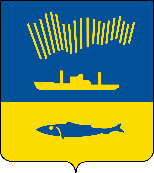 АДМИНИСТРАЦИЯ ГОРОДА МУРМАНСКАП О С Т А Н О В Л Е Н И Е                                                                                                         № В соответствии с Федеральными законами от 06.10.2003 № 131-ФЗ           «Об общих принципах организации местного самоуправления в Российской Федерации», от 13.07.2015 № 220-ФЗ «Об организации регулярных перевозок пассажиров и багажа автомобильным транспортом и городским наземным электрическим транспортом в Российской Федерации и о внесении изменений в отдельные законодательные акты Российской Федерации», Уставом муниципального образования город Мурманск, решением Совета депутатов города Мурманска от 28.04.2016 № 25-385 «О реализации отдельных полномочий, установленных Федеральным законом от 13.07.2015 № 220-ФЗ «Об организации регулярных перевозок пассажиров и багажа автомобильным транспортом и городским наземным электрическим транспортом в Российской Федерации и о внесении изменений в отдельные законодательные акты Российской Федерации», и признании утратившими силу отдельных решений Совета депутатов города Мурманска» п о с т а н о в л я ю: 1. Утвердить требования к юридическим лицам, индивидуальным предпринимателям, участникам договора простого товарищества, осуществляющим перевозки по муниципальным маршрутам регулярных перевозок в границах муниципального образования город Мурманск                      по нерегулируемым тарифам согласно приложению к настоящему постановлению.2. Отделу информационно-технического обеспечения и защиты информации администрации города Мурманска (Кузьмин А.Н.) разместить настоящее постановление с приложением на официальном сайте администрации города Мурманска в сети Интернет.3. Редакции газеты «Вечерний Мурманск» (Хабаров В.А.) опубликовать настоящее постановление с приложением.4. Настоящее постановление вступает в силу со дня официального опубликования.5. Контроль за выполнением настоящего постановления возложить на первого заместителя главы администрации города Мурманска Лыженкова А.Г.Временно исполняющий полномочияглавы администрации города Мурманска			        А.Г. Лыженков